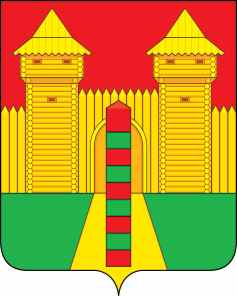 АДМИНИСТРАЦИЯ  МУНИЦИПАЛЬНОГО  ОБРАЗОВАНИЯ «ШУМЯЧСКИЙ   РАЙОН» СМОЛЕНСКОЙ  ОБЛАСТИПОСТАНОВЛЕНИЕот 31.10.2022г. № 494          п. Шумячи             В соответствии с Порядком формирования, ведения, ежегодного дополнения и опубликования перечня муниципального имущества муниципального образования «Шумячский район» Смоленской области, предназначенного для предоставления во владение и (или) в пользование субъектам малого и среднего предпринимательства и организациям, образующим инфраструктуру поддержки субъектов малого и среднего предпринимательства, утвержденным постановлением Администрации муниципального образования «Шумячский район» Смоленской области от 05.08.2021 г. № 342, Администрация муниципального образования «Шумячский район» Смоленской области            П О С Т А Н О В Л Я Е Т:           1. Внести в перечень муниципального имущества муниципального образования «Шумячский район» Смоленской области, предназначенного для предоставления во владение и (или) в пользование субъектам малого и среднего предпринимательства и организациям, образующим инфраструктуру поддержки субъектов малого и среднего предпринимательства, утвержденный постановлением Администрации муниципального образования «Шумячский район» Смоленской области от 18.11.2020 г. № 557 (в ред. от 12.08.2021 г. № 349)  (далее – Перечень), следующие изменения:Перечень дополнить позициями 6, 7, 8, 9:2. Опубликовать настоящее постановление в районной газете «За урожай» и разместить на официальном сайте муниципального образования «Шумячский район» Смоленской области в информационно-телекоммуникационной сети «Интернет».3. Контроль за исполнением настоящего постановления оставляю за собой. И.п. Главы муниципального образования «Шумячский район» Смоленской области                                      Г.А. ВарсановаО внесении изменений в перечень муниципального имущества муниципального образования «Шумячский район» Смоленской области, предназначенного для предоставления во владение и (или) в пользование субъектам малого и среднего предпринимательства и организациям, образующим инфраструктуру поддержки субъектов малого и среднего предпринимательства12345676Смоленская область, Шумячский район, п. Шумячи, ул. Форпост, д. 21здание диспетчерскаяплощадь94,8кв.м891011121314151667:24:0190105:175кадастровыйтребует текущего ремонтаземли населенных пунктовпроизводственная база17181819192020212122222323нетнетМуниципальное образование «Шумячский район» Смоленской областиМуниципальное образование «Шумячский район» Смоленской областинетнет8(48133) 415448(48133) 41544schumichi@admin-smolensk.ru12345677Смоленская область, Шумячский район, п. Шумячи, ул. Форпост, д. 21здание гаражплощадь749,1кв.м      891011121314151667:24:0190105:178кадастровыйтребует текущего ремонтаземли населенных пунктовпроизводственная база17181920212223нетМуниципальное образование «Шумячский район» Смоленской областинет8(48133) 41544schumichi@admin-smolensk.ru12345678Смоленская область, Шумячский район, п. Шумячи, ул. Форпост, д. 21здание котельнаяплощадь107,5кв.м891011121314151667:24:0190105:177кадастровыйтребует текущего ремонтаземли населенных пунктовпроизводственная база17181920212223нетМуниципальное образование «Шумячский район» Смоленской областинет8(48133) 41544schumichi@admin-smolensk.ru12345679Смоленская область, Шумячский район, п. Шумячи, ул. Форпост, д. 21здание складплощадь93,5кв.м891011121314151667:24:0190105:176кадастровыйтребует текущего ремонтаземли населенных пунктовпроизводственная база17181920212223нетМуниципальное образование «Шумячский район» Смоленской областинет8(48133) 41544schumichi@admin-smolensk.ru